За многолетний добросовестный труд и большой вклад в развитие культурыМариинско-Посадское районное Собрание депутатовр е ш и л о:ходатайствовать о  присвоении почетного звания «Заслуженный работник культуры Чувашской Республики» Соловьевой Галине Васильевне, заведующему Большешигаевским центральным сельским Домом культуры Муниципального автономного учреждения культуры «Централизованная клубная система» Мариинско-Посадского района.Глава Мариинско-Посадского района                                                     Н.П. Николаев                                                 Чăваш  РеспубликинСĕнтĕрвăрри районĕндепутатсен ПухăвĕЙ Ы Ш Ă Н У№О ходатайстве о присвоении почетного звания «Заслуженный работник культуры Чувашской Республики» 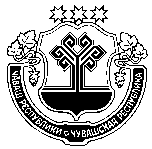 Чувашская  РеспубликаМариинско-Посадскоерайонное Собрание депутатовР Е Ш Е Н И Е           23.06.2020   № С-4/15г. Мариинский  Посад